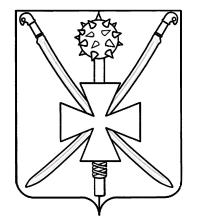 АДМИНИСТРАЦИЯ АТАМАНСКОГО СЕЛЬСКОГО ПОСЕЛЕНИЯПАВЛОВСКОГО РАЙОНАПОСТАНОВЛЕНИЕот 27.12.2017г. 	                                                                                            № 186ст-ца АтаманскаяО внесении изменений в постановление администрации Атаманского сельского поселения Павловского района от 14 марта 2017 года № 37 «Об утверждении ведомственной целевой программы «Обеспечение беспрепятственного доступа маломобильных граждан к зданию муниципального бюджетного учреждения «Дом культуры муниципального образования Атаманское сельское поселение» Павловского района на период с 2017- 2018 годы»	В соответствии с постановлением администрации муниципального образования Павловский район от 20 января 2012 года № 60 «О внесении изменений в постановление главы муниципального образования Павловский район от 15 декабря 2008 года № 1336 «О реализации Закона Краснодарского края от 27 апреля 2007 года № 1229-КЗ «Об обеспечении беспрепятственного доступа маломобильных граждан к объектам социальной, транспортной, инженерной инфраструктур, информации и связи в Краснодарском крае»,         п о с т а н о в л я ю:	1. Внести изменения в постановление администрации Атаманского сельского поселения Павловского района от 14 марта 2017 года № 37 «Об утверждении ведомственной целевой программы «Обеспечение беспрепятственного доступа маломобильных граждан к зданию муниципального бюджетного учреждения «Дом культуры муниципального образования Атаманское сельское поселение» Павловского района на период с 2017- 2018 годы» в следующей редакции:          «пункт «Финансирование программы» паспорта ведомственной целевой программы «Обеспечение беспрепятственного доступа маломобильных граждан к зданию муниципального бюджетного учреждения «Дом культуры муниципального образования Атаманское сельское поселение» Павловского района на период с 2017- 2018 годы» (приложение)2         «пункт «3. Перечень мероприятий Программы, объёмы и источники финансирования»          2. Обнародовать настоящее постановление на официальном сайте администрации Атаманского сельского поселения Павловского района www.atamanskoesp.ru.         3. Контроль за выполнением настоящего постановления оставляю за собой.          4.  Постановление вступает с момента подписания и распространяется на правоотношения, возникшие с 1 января 2017 года. Глава Атаманского сельского поселения Павловского района                                                                                   Е.А. СахноФинансирование программы423 927 рублей № п/пНаименование мероприятияРеализация программыОбъём финансирования (руб.)Источник финансирования123451Обустройство пандуса для здания Дома культуры Атаманского сельского поселения Павловского района2017г.323 927,0Средства  местного бюджета2Обустройство мест парковки для здания Дома культуры Атаманского сельского поселения Павловского района2018г.100 000,0Средства  местного бюджетаИтого423 927,0